Stagione Sportiva 2023/2024Comunicato Ufficiale N° 131 (Coppe) del 27/12/2023SOMMARIOSOMMARIO	1COMUNICAZIONI DELLA F.I.G.C.	1COMUNICAZIONI DELLA L.N.D.	1COMUNICAZIONI DEL COMITATO REGIONALE	1NOTIZIE SU ATTIVITÀ AGONISTICA	20’COMUNICAZIONI DELLA F.I.G.C.COMUNICAZIONI DELLA L.N.D.COMUNICAZIONI DEL COMITATO REGIONALECOPPA ITALIA ECCELLENZAL’U.S.D. OSIMANA si è aggiudicata la Coppa Italia Eccellenza e prenderà parte alla successiva fase nazionale.Il Comitato Regionale Marche esprime le più vive felicitazioni per la prestigiosa vittoria ed un grosso in bocca al lupo per i futuri impegni.COPPA ITALIA PROMOZIONE L’A.S.D. ATLETICO CENTOBUCHI va ad integrare le società qualificate alle gare di semfinale di cui al CU n. 116 del 07.12.2023Il calendario pubblicato nel suddetto CU è completato come segue:Semifinali andata – Mercoledì 28.02.2024 ore 15,00VALFOGLIA – MOIE VALLESINA A.S.D.	POTENZA PICENA – ATLETICO CENTOBUCHISemifinali ritorno – Mercoledì 13.03.2024 ore 15,00MOIE VALLESINA A.S.D. – VALFOGLIAATLETICO CENTOBUCHI – POTENZA PICENANOTIZIE SU ATTIVITÀ AGONISTICACOPPA ITALIA PROMOZIONERISULTATIRISULTATI UFFICIALI GARE DEL 22/12/2023Si trascrivono qui di seguito i risultati ufficiali delle gare disputateGIUDICE SPORTIVOIl Giudice Sportivo Avv. Agnese Lazzaretti, con l'assistenza del segretario Angelo Castellana, nella seduta del 27/12/2023, ha adottato le decisioni che di seguito integralmente si riportano:GARE DEL 22/12/2023 PROVVEDIMENTI DISCIPLINARI In base alle risultanze degli atti ufficiali sono state deliberate le seguenti sanzioni disciplinari. CALCIATORI NON ESPULSI SQUALIFICA PER UNA GARA EFFETTIVA PER RECIDIVITA' IN AMMONIZIONE (II INFR) I AMMONIZIONE DIFFIDA COPPA ITALIA ECCELLENZARISULTATIRISULTATI UFFICIALI GARE DEL 21/12/2023Si trascrivono qui di seguito i risultati ufficiali delle gare disputateGIUDICE SPORTIVOIl Giudice Sportivo Avv. Agnese Lazzaretti, con l'assistenza del segretario Angelo Castellana, nella seduta del 27/12/2023, ha adottato le decisioni che di seguito integralmente si riportano:GARE DEL 21/12/2023 PROVVEDIMENTI DISCIPLINARI In base alle risultanze degli atti ufficiali sono state deliberate le seguenti sanzioni disciplinari. SOCIETA' AMMENDA Euro 300,00 S.S. MACERATESE 1922 
Per aver alcuni propri sostenitori, durante la gara, lanciato all'interno del terreno di gioco alcuni bengala e petardi, causando la bruciatura del manto erboso, costringendo così il direttore di gara a sospendere per alcuni secondi l'incontro al fine di consentirne lo spegnimento e la rimozione. Per aver altresì bruciato uno striscione ai piedi della gradinata dando vita ad un piccolo incendio. Quanto al risarcimento dei danni si rinvia a quanto disposto dalla vigente normativa. CALCIATORI NON ESPULSI SQUALIFICA PER UNA GARA EFFETTIVA PER RECIDIVITA' IN AMMONIZIONE (IV INFR) SQUALIFICA PER UNA GARA EFFETTIVA PER RECIDIVITA' IN AMMONIZIONE (II INFR) I AMMONIZIONE DIFFIDA 		IL SEGRETARIO				IL GIUDICE SPORTIVO                        Angelo Castellana				    Agnese LazzarettiLe ammende irrogate con il presente comunicato dovranno pervenire a questo Comitato entro e non oltre il 08/01/2024.ubblicato in Ancona ed affisso all’albo del Comitato Regionale Marche il 27/12/2023.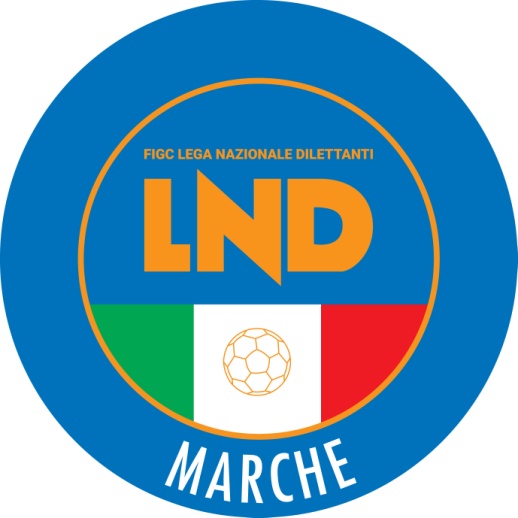 Federazione Italiana Giuoco CalcioLega Nazionale DilettantiCOMITATO REGIONALE MARCHEVia Schiavoni, snc - 60131 ANCONACENTRALINO: 071 285601 - FAX: 071 28560403sito internet: www.figcmarche.it                         e-mail: crlnd.marche01@figc.itpec: marche@pec.figcmarche.itPICCIOLA ANTONIO(ATLETICO CENTOBUCHI) DI SANTE ALESSANDRO(ATL. CALCIO P.S. ELPIDIO) VALLASCIANI GINO(ATL. CALCIO P.S. ELPIDIO) VALLASCIANI TIAGO(ATL. CALCIO P.S. ELPIDIO) PIETROPAOLO ANTONIO(ATLETICO CENTOBUCHI) TITTARELLI GABRIELE(OSIMANA) ALESSANDRONI LORENZO(OSIMANA) PASQUINI ALESSIO(OSIMANA) IULITTI GIOVANNI(S.S. MACERATESE 1922) MARTEDI MATTIA(S.S. MACERATESE 1922) PAGLIARI GIORGIO(S.S. MACERATESE 1922) BAMBOZZI LORENZO(OSIMANA)   Il Segretario(Angelo Castellana)Il Presidente(Ivo Panichi)